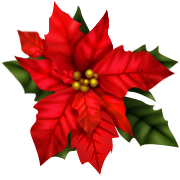 Trinity High School Athletic Association FundraiserLarge 5-6 bloom poinsettias on sale through Wednesday, November 14, 2018, $15.00 eachColors available are Red, White, Pink, Marble (Pink with white edge), Jingle Bells (Red tones splashed with pink and/or white) and Burgundy. Pickup will be Friday, November 30, 2018 from 4:00 – 6:00 PM, in front of the auditorium.Poinsettias are being sold to beautify your home this season with the added benefit of supporting the THS Athletic Association. Any poinsettia or holiday decorating essential order not picked up will be donated back to the school.Clip here and return the bottom portion to THS office.  Questions may be directed to Jill Aversa via email, jillaversa@gmail.com or via cell phone (717-514-3790)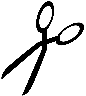 ------------------------------------------------------------------------------------------------------------------------------------------------------------------Name: _____________________________________________________________Phone: _______________________________________________________    I would like to donate ______ Poinsettias to beautify THS this holiday season.  Total Number of Poinsettias ______ at $ 15.00 each, Total $____________Your prepaid orders may be submitted until Wednesday, November 14, 2018. Cash or check (made out to Trinity High School)ColorQuantityRedWhitePinkMarbleJingle BellsBurgundy